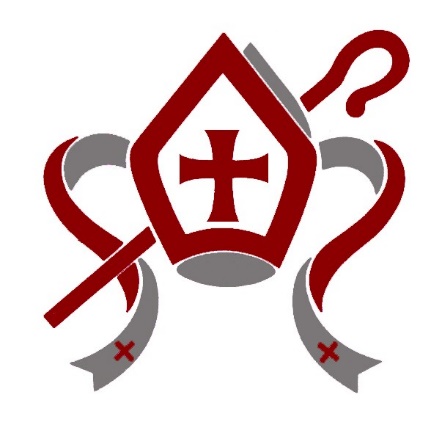 St Anselm’s Catholic Primary SchoolDartfordTeaching Assistant  Information for applicants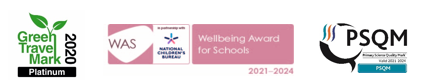 Start date: ASAPSalary: KR3Thank you for your interest in this post at St Anselm’s Catholic Primary School. We are looking for a Teaching Assistant  will support a range of children with varying needs, across the school. It is a full time, fixed term contract (1 year) post. We would consider applications from individuals who wish to work part-time with the intention of making the role a job-share.The successful candidate will work with small groups within the classroom as well as supporting them with planned interventions outside of the classroom. They will also be able to demonstrate a nurturing, patient and understanding approach, having the best interests of children at heart at all times.This post offers the opportunity of working in a friendly and supportive school with an ideal opportunity to continuously develop their practice. In order to clarify the type of person we are looking for, a person specification and job description are provided. The governors welcome and encourage visits from all prospective applicants.  Therefore, should you wish to arrange an appointment please contact the school office on 01322 225173 or email karenwoodhams@st-anselms.kent.sch.ukIf you feel you have the skills and experience necessary to be a part of our school team, we would welcome your application. If so, you are asked to:complete the CES application form in full with a supporting statement that:clarifies how you meet the person specificationgives examples of your teaching Assistant experienceoutlines the contribution you can make to St Anselm’scomplete the following three forms and return them to the school separately from the main application form in a sealed envelope and marked ‘confidential’Recruitment Monitoring Form Rehabilitation of Offenders Act 1974 disclosure formConsent to Obtain ReferencesPlease post your application or submit it to Mrs Karen Woodhams by email to: karenwoodhams@st-anselms.kent.sch.ukWe hope that you find the following details from Mrs Laura White useful and informative. Yours faithfully,St. Anselm’s Governing BodySt Anselm’s Catholic Primary SchoolSt Anselm’s is located in Dartford. It is a voluntary aided school with 210 children on roll. The school has a good reputation and is always over-subscribed. St Anselm’s is the Parish School of St Vincent’s Church, located within walking distance from the school. In June 2019, the school underwent its most recent inspection and was judged to be ‘good’. The school was also judged as ‘outstanding’ in its most recent Section 48 Inspection in June 2016.The school is committed to ensuring our children not only achieve their full potential and become life-long learners but also aims to inspire them to be successful, confident and responsible people.  St Anselm’s is like a family. We encourage the children to learn to be the best versions of themselves. We nurture their happiness, their identity, their social and emotional development, their physical and mental health, their spiritual growth and their cognitive and academic success. We have developed our unique ‘Rainbow Curriculum’ is designed to develop the following attributes across all areas learning: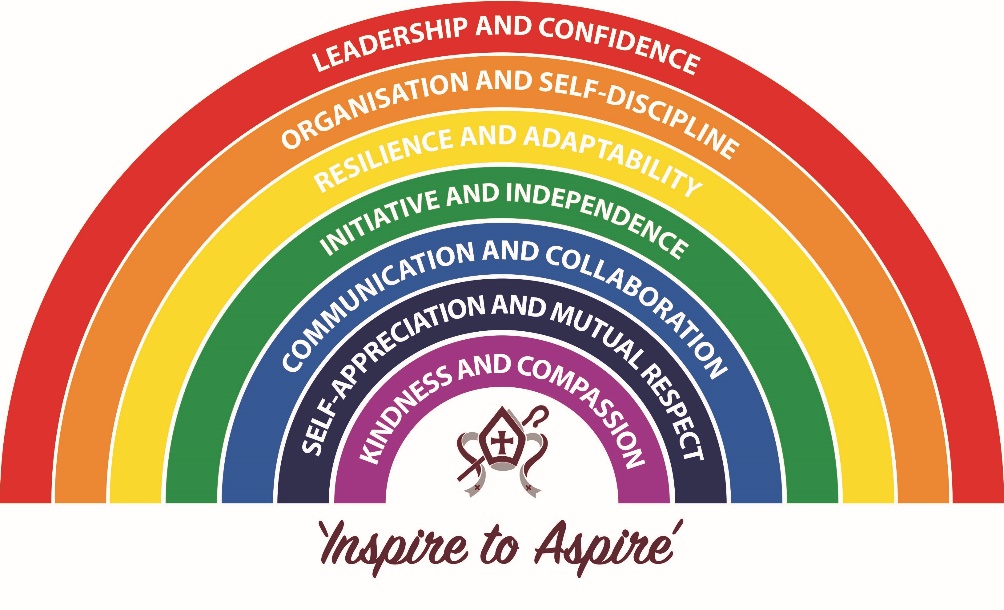 The children in our school are good friends to each other, very well behaved and keen to learn. Visitors to the school frequently comment on the ethos and atmosphere they sense as they come to the school for the first time. This friendliness and sense of community is part of something wider; it is rooted in the fact that we are a Catholic school. As such everything that we do is based on our Mission Statement and School Aims.Last year, our school achieved the Wellbeing award. The wellbeing of all our school community is very important to us. We do all that we can to ensure the wellbeing and happiness of all our staff and children.I am always happy to welcome visitors to the school and I would strongly encourage you to come and visit us to see the school for yourself. If you would like more information about the school please visit our website www.st-anselms.kent.sch.uk. If you would like to know more about the post itself or to arrange a visit, please do not hesitate to contact  Mrs Woodhams, our personnel administrator (email: karenwoodhams@st-anselms.kent.sch.uk), who will be very happy to help you.Yours faithfully,Mrs Laura WhiteHeadteacher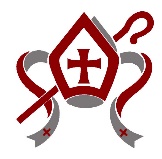 Person Specification –Teaching AssistantNote:We are committed to safeguarding and promoting the welfare of children and young people. An enhanced DBS check is required for this post.Purpose of the Job:To work with teachers as part of a professional team to support teaching and learning for SEN pupils. Providing learning support to pupils who need particular help to overcome barriers to learning, such as those with learning difficulties and/or behavioural, social, communication, sensory or physical disabilities Principal Accountabilities1. Assist with the Implementation of planned learning activities/teaching programmes as agreed with the teacher, adjusting activities according to pupils’ responses as appropriate 2. Participate in planning and evaluation of learning activities with the teacher, providing feedback to the teacher on pupil progress and behaviour 3. Support the teacher in monitoring, assessing and recording pupil progress/activities 4. Provide feedback to pupils in relation to attainment and progress under the guidance of the teacher 5. Support learning by arranging/providing resources for lessons/activities under the direction of the teacher 6. Support pupils in social and emotional well-being, reporting problems to the teacher as appropriate 7. Share information about pupils with other staff, parents / carers, internal and external agencies, as appropriate 8. Understand and support independent learning and inclusion of all pupils as required. Teaching Assistants at this level may also undertake some or all of the following: 1. Administer medication in accordance with an agreed plan under direction of healthcare practitioner and following appropriate training 2. Update pupil records 3. Assist with break-time supervision including facilitating games and activities 4. Assist with escorting pupils on educational visits 5. Support pupils in using basic ICT 6. Undertake moving and handling activities as required. 7. Attend to pupils’ personal needs including toileting, hygiene, dressing and eating, as well as help with social, welfare and health matters, reporting problems to the teacher as appropriate. Physically assist pupils in activities (may involve lifting, where mobility is an issue) 8. Work with pupils on therapy or care programmes, designed and supervised by a therapist/teacherThe post holder must work within the relevant policies, codes of practice and legislation reporting any concerns to the relevant person.The post holder must have good communication skills to be able to inform, persuade, inspire and motivate pupils and provide feedback to other professionals as required.QualificationsLevel 2 Diploma (or equivalent)Pediatric First Aid qualification would be an advantage.ExperiencePrevious experience of working with childrenSkills and AbilitiesNumeracy and literacy skillsBasic IT SkillsSpecialist training such as Manual Handling, Physical Restraint of pupils, feeding by gastric tube etc.Ability to relate well to children and adults, understanding their needs and being able to respond accordingly.Good influencing skills to encourage pupils to interact with others and be socially responsible.KnowledgeRequires knowledge and procedures for supporting and leading learning activities Knowledge and compliance with policies and procedures relevant to child protection, health and safety, security, Equal Opportunities and confidentiality.St. Anselm’s Catholic Primary School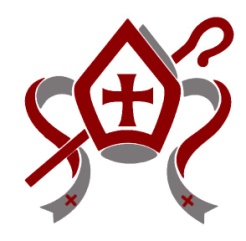 Teaching Assistant Job DescriptionPost holder:Line Manager:SalaryKent Range 3Signed:__________________________________________Date:_______________________